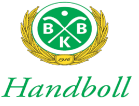 Inbjudan till sammandrag i Boden för:Lag flickor F10 - födda 2009 Lag pojkar P10 - födda 2009  Tid: Lördag den 5 oktober 2019Plats: Björknässkolan & ev. Sandenskolan”Vi spelar på stor plan med 5 utespelare + MV”(BBK HF ställer upp med två lag i F10 och ett lag P10)Anmälan senast 22 september 2019:Föreningens namnAntal lag F10, Kontaktperson  (namn, mail, mobilnr)Antal lag P10, Kontaktperson (namn, mail, mobilnr)Skicka anmälan tillmats.p.b.larsson@telia.comVid frågor kontakta Mats Larsson tel. 070-638 99 34   
Det kommer att försäljas fika, mackor, korv etc. Välkomna!